ЗАТВЕРДЖЕНО На засіданні кафедри цифрової економіки та бізнес-аналітикифакультету управління фінансами та бізнесуЛьвівського національного університету імені Івана Франка(протокол № 1 від 27 серпня 2021 р.)Завідувач кафедри __________ І. Б. Шевчук Силабус з навчальної дисципліни «Економічні ризики та методи їх вимірювання»,що викладається в межах ОПП «Інформаційні технології в бізнесі»другого (магістерського) рівня вищої освіти для здобувачів з спеціальності 051 «Економіка» Львів 2021 рСхема курсуВикладач____________ О. М. Васьків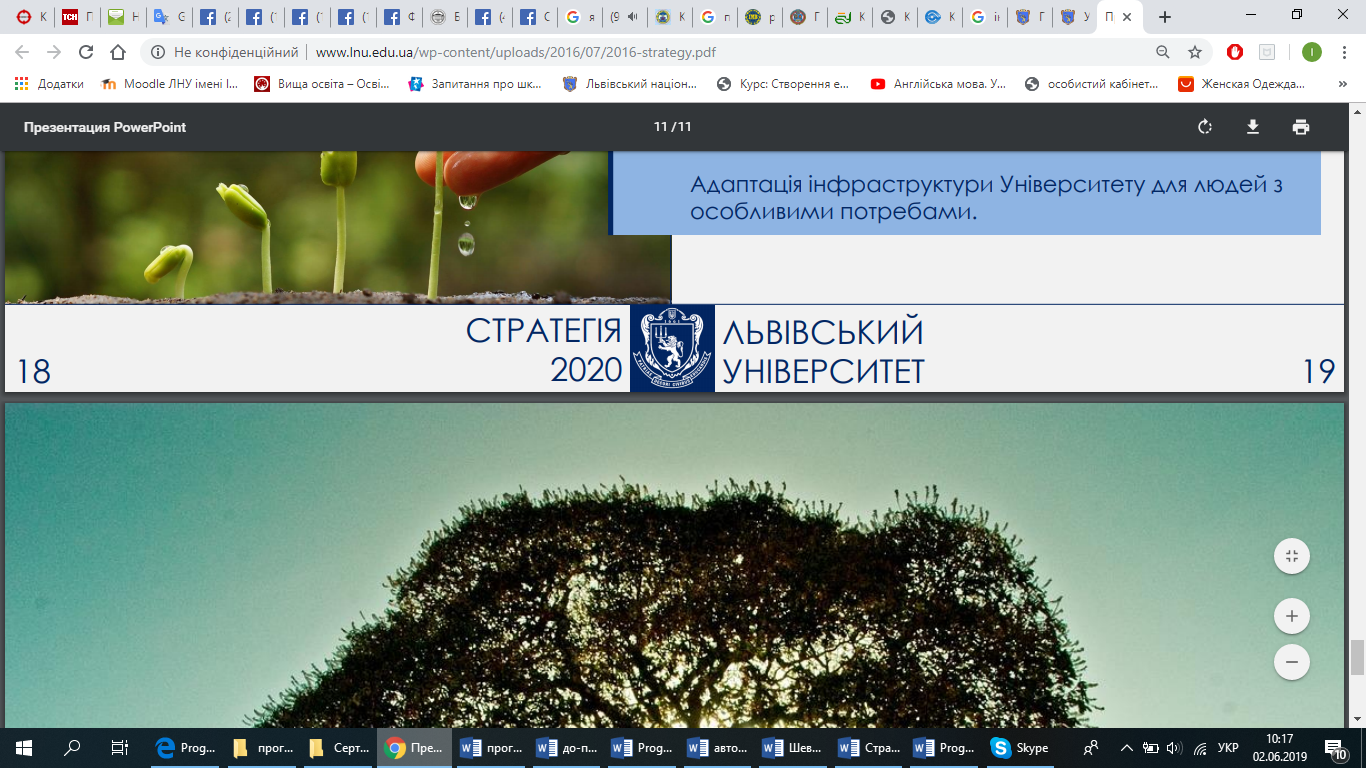 МІНІСТЕРСТВО ОСВІТИ І НАУКИ УКРАЇНИЛьвівський національний університет імені Івана ФранкаФакультет управління фінансами та бізнесуКафедра цифрової економіки та бізнес-аналітики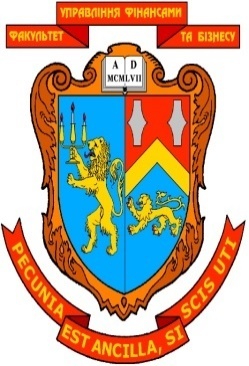 Силабус навчальної дисципліни«Економічні ризики та методи їх вимірювання»Галузь знань: 05 «Соціальні та поведінкові науки»Спеціальність: 051 «Економіка» Адреса викладання дисципліним. Львів, вул. Коперника, 3Факультет та кафедра, за якою закріплена дисциплінаФакультет управління фінансами та бізнесуКафедра цифрової економіки та бізнес-аналітикиГалузь знань, шифр та назва спеціальності05 «Соціальні та поведінкові науки»Спеціальність: 051 «Економіка»Викладачі дисципліниВаськів Оксана Миколаївна, ст. викл.  кафедри цифрової економіки та бізнес-аналітикиКонтактна інформація викладачівМоб. телефон: +38(067)-92-84-638Електронні скриньки: omvaskiv@ukr.net; oksana.vaskiv@lnu.edu.uaViber: 067-92-84-638Messenger: Oksana VaskivSkype: oksana.vaskiv1Сторінка викладача: https://financial.lnu.edu.ua/employee/vaskiv-oksana-mykolajivnaМісце знаходження: м. Львів, вул. Коперника, 3; кім. 508 (кафедра цифрової економіки та бізнес-аналітики)Консультації з питань навчання по дисципліні відбуваютьсяЩосереди, 15:00-17:00 год. (вул. Коперника,3, ауд. 302) Консультації в день проведення лекцій/лабораторних занять (за попередньою домовленістю). Можливі он-лайн консультації через Skype, Viber,Teams. Для погодження часу он-лайн консультацій слід писати на електронну пошту викладача або дзвонити.Сторінка курсуhttps://financial.lnu.edu.ua/course/ekonomichni-ryzyky-ta-metody-ikh-vymiriuПлатформа MOODLE: http://e-learning.lnu.edu.ua/login/index.phpІнформація про дисциплінуКурс розроблено таким чином, щоб надати здобувачам вищої освіти необхідні знання для набуття і прикладного використання компетентностей, обов’язкових для того, щоб стати фахівцем із застосування оцінки та аналізу ступеня ризикованості прийняття управлінських рішень для забезпечення ефективного управління підприємством, що функціонує в умовах нестабільного зовнішнього середовища; вироблення у майбутніх фахівців глибокого розуміння суті економічних явищ і процесів; гнучкого професійного мислення, оволодіння сучасною, що враховує ризик, методологією аналізу та прийняття раціональних рішень, стратегією і тактикою антикризового управління економічним об’єктом в реальних умовах.Тому у курсі розглянуто аналіз та методи оцінювання ризику; методи системного планування в умовах ризику;технології управління ризиками;експертні оцінки виміру ризику.Коротка анотація дисципліниДисципліна «Економічні ризки та методи їх вимірювання» є нормативною дисципліною зі спеціальності 051 «Економіка» для освітньої програми «Інформаційні технології в бізнесі», яка викладається в III семестрі в обсязі 4 кредитів (за Європейською Кредитно-Трансферною Системою ECTS).Мета та цілі дисципліниМета навчальної дисципліни: фундаментальне навчання майбутніх фахівців з економіки та фінансів систематизованими знаннями щодо аналізу, моделювання та управління економічним ризиком, стратегією та тактикою антикризового управління економічним об’єктом в реальних умовах, навчити приймати оптимальні рішення в ситуаціях невизначеності та конфліктності. виробити у майбутніх фахівців розуміння суті економічних явищ і процесів.Основні завдання: набуття навичок щодо оцінки та аналізу ступеня ризикованості прийняття управлінських рішень для забезпечення ефективного управління підприємством, що функціонує в умовах нестабільного зовнішнього середовища; вироблення у майбутніх фахівців глибокого розуміння суті економічних явищ і процесів; гнучкого професійного мислення, оволодіння сучасною, що враховує ризик, методологією аналізу та прийняття раціональних рішень, стратегією і тактикою антикризового управління економічним об’єктом в реальних умовах.Література для вивчення дисципліниОсновна література: Абламейко С.В. "Облачные" технологии в образовании / С. В. Балабанов И. Т. Риск-менеджмент / И. Т. Балабанов. – М. : Финансы и статистика, 1996. – 156 с. Бережная Е. В. Математические методы моделирования экономических систем : учебн. пособ. / Е. В.Бережная, В. И. Бережной. – М. : Финансы и статистика, 2002. – 368 с. Вітлінський В. В. Аналіз, оцінка і моделювання економічного ризику / В. В. Вітлінський. – К. : ДЕМІУР, 1996. – 212 с. Вітлінський В. В. Ризик у менеджменті / В. В. Вітлінський, С. І. На- конечний. – К. : ТОВ "Бори сфен-М", 1996. – 326 с. Вітлінський В. В. Ризикологія в економіці та підприємництві : Монографія / В. В. Вітлінський, Г. І. Великоіваненко. – К. : КНЕУ, 2002. – 490 с. Гранатуров В. М. Экономический риск: сущность, методы измерения, пути снижения / В. М. Гранатуров. – М. : Изд. "Дело и Сервис", 1999. – 112 с. Клебанова Т. С. Теория экономического риска : учебн. пособ. / Т. С. Клебанова, Е. В. Раевнева. – Х. : Издательский Дом "ИНЖЕК", 2006. – 208 с. Робоча програма навчальної дисципліни "Теорія економічного ризику" для студентів напряму підготовки 6.030506 "Прикладна статистика" денної форми навчання / уклад. О. В. Раєвнєва, О. І. Бров-ко. – Х. : ХНЕУ ім. С. Кузнеця, 2015. – 48 с. (Укр. мов.).Ястремський О. І. Моделювання економічного ризику / О. І. Яст- ремський. – К. : Либідь, 1992. – 80с.Клебанова Т. С. Теория экономического риска : учебн. пособ. / Т. С. Клебанова, Е. В. Раевнева. – Х. : Изд. ХГЭУ, 2001. – 132 с. Клебанова Т. С. Теория экономического риска : учебн. пособ. для самостоятельного изучения дисциплины / Т. С. Клебанова, Е. В. Раевнева. – Х. : Издательский Дом "ИНЖЕК", 2003. – 272 с.Клебанова Т. С. Теория экономического риска : учебн. пособ. – 2-е изд., перераб. и доп./ Т. С. Клебанова, Е. В. Раевнева. – Х. : Издательский Дом "ИНЖЕК", 2007. – 208 с.Ситник В. Ф. Засоби дейтамайнінгу для аналізу бізнесових рішень // Науково-практичний журнал «Науково-технічна інформація». — № 3. — 2002. — С. 60—64. Ситник В. Ф., Ситник Н. В. Проблеми впровадження дейтамайнінгу в бізнесі/ Вчені записки: Наук. зб. — Вип. 6 . — К.: КНЕУ. 2004. — С. 58—64.Додаткова:Альгин А. П. Риск и его роль в общественной жизни / А. П. Альгин. – М. : Мысль, 1989. – 188 с. Гончаров І. В. Ризик та прийняття управлінських рішень: навч. посіб. / І. В. Гончаров. – Х. : НТУ "ХПІ", 2003. – 150 с.Грабовый П. Г. Риски в современном бизнесе / П. Г. Грабовый, С. Н. Петрова. – М. : Изд. "Аланс", 1994. – 200 с.Ермольев Ю. М. Методы стохастического программирования / Ю. М. Ермольев. – М. : Наука, 1976. – 312 с.Канторович Л. В. Экономика и оптимизация / Л. В. Канторович. – М. : Наука,1990. – 212 с.Кини Р. Л. Принятие решений при многих критериях: пред- почтения и замещения / Р. Л. Кини, Х. Райфа. – М. : Мир, 1982. – 132 с.Клебанова Т. С. Теория экономического риска : учебн. пособ. / Т. С. Клебанова, Е. В. Раевнева. – Х. : Изд. ХГЭУ, 2001. – 132 с.Моррис У. Т. Наука об управлении. Байесовский подход / У. Т. Мор- рис. – М. : Мир, 1971. – 152 с.Петраков Н. Я. Фактор неопределенности и управление экономичес- кими системами / Н. Я. Петраков, В. И. Ротарь. – М. : Наука, 1985. – 116 с.Райзенберг Б. А. Предпринимательство и риск / Б. А. Райзенберг. – М. : Знание, 1992. – 56 с.Фон Нейман Д. Теория игр и экономическое поведение / Д. Фон Нейман, О. Моргенштерн. – М. : Наука, 1970. – 707 с.Харрис Дж. Денежная теория / Дж. Харрис. – М. : Мир, 1977. – 368 с.Хозяйственный риск и методы его измерения / под ред. Т. Бач- каи. – М. : Экономика, 1979. – 184 с.Четыркин Е. М. Методы финансовых и коммерческих расчетов / Е. М. Четыркин. – М. : Дело, 1993. – 88 с.Інтернет-джерела:https://www.5.ua/ekonomika/eksperty-nazvaly-osnovni-ekonomichni-ryzyky-2019-roku-184946.html.Фінансово-економічні ризики розвитку України в умовах сучасної кризи. http://soskin.info/news/2896.html.  Економічні ризики та методи їх вимірювання: Метод. рекомендації до вивчення дисципліни, проведення практичних занять та виконання контрольної роботи для студ. за напрямом підготовки6.030601 «Менеджмент» денної та заочної форм навч. / Уклад.: І.В. Федулова, Н.С. Скопенко – К.: НУХТ, 2013. – 51 с. https://studfiles.net/preview/5194793/.Управління інформаційними технологіями та ІТ-ризиками   https://www.ey.com/ua/uk/services/advisory/it.Офіційний сайт державної служби статистики України. – Режим доступу : http://www.ukrstat.gov.ua/. Офіційний сайт департаменту статистики Організації Об'єднаних Націй. – Режим доступу : http://unstats.un.org/unsd/default.htm.Офіційний сайт Міжнародного валютного фонду. – Режим доступу : http://www.imf.org.Офіційний сайт Міністерства економічного розвитку та торгівлі України. – Режим доступу : http://me.kmu.gov.ua.Офіційний сайт Національного банку України. – Режим доступу : http://www.bank.gov.ua.Офіційний сайт Світового економічного форуму. – Режим доступу : http://www.weforum.org.Офіційний сайт Статкомітета СНД. – Режим доступу : http://www.cisstat.com.Асоціація Українських Банків [Електронний ресурс]. – Режим доступу : http://aub.org.ua.Тривалість курсу120 год.Обсяг курсу64 годин аудиторних занять. З них 32 годин лекцій, 32 години лабораторних занять та 56 години самостійної роботиОчікувані результати навчанняПісля завершення цього курсу студент буде : а) знатиджерело, об'єкт і суб'єкт ризику;основні категорії економічного ризику;принципи керування економічними ризиками;класифікацію видів ризику;загальні та специфічні методи виміру ризику; кількісні та якісні, а також абсолютні і відносні оцінки ризику;критерії вибору управлінських рішень в умовах ризику;методи зниження економічного ризику;основні наукові підходи та сучасні концепції ризикології;проблеми застосування теоретичних розробок ризикології до українського ринку;можливості використання ризикології при прийнятті рішень в умовах невизначеності;пріоритетні дослідження українських науковців-ризикологів;;б) умітирозробляти заходи для оптимізації і управління ризиком;визначати вид ризику, що впливає на прийняття конкретного управлінського рішення;кількісно оцінювати вплив ризику за допомогою економіко- математичних методів;приймати оптимальні управлінські рішення з використанням різноманітних критеріїв теорії ігор;застосовувати ризикологію для формування портфеля цінних паперів, «валютного кошика», управлінні ризиком у менеджменті;розробляти й вирішувати актуальні питання теорії і практики підприємницької діяльності в умовах ризику;застосовувати знання з ризикології в практичній діяльності.Ключові словаЕкономічні ризики,методи,моделі, метод ієрархії,теорія ігор.Формат курсуОчний Проведення лекцій, лабораторних робіт та консультації для кращого розуміння тем.Викладання навчальної дисципліни передбачає поєднання традиційних форм аудиторного навчання з елементами електронного навчання, в якому використовуються спеціальні інформаційні технології, такі як комп’ютерна графіка, аудіо та відео, інтерактивні елементи, онлайн консультування і т.п.ТемиПодано у формі Схеми курсуПідсумковий контроль, формаІспит вкінці семестру/комбінований (відповідь + письмовий тест).Оцінка складається із кількості балів нарахованих за: здачу лабораторних робіт, виконання самостійних робіт, складання іспиту.Методи контролю: спостереження за навчальною діяльністю здобувачів вищої освіти, усне опитування, письмовий контроль, тестовий контроль, виконання навчальних та індивідуальних завдань.ПререквізитиДля вивчення курсу студенти потребують базових знань з дисциплін «Інформаційні та комунікаційні технології», «Макроекономіка», «Мікроекономіка», «Інформатика», «Математика для економістів, «Інформатизація бізнес-процесів», «Економіко-математичне моделювання»  та ін..Навчальні методи та техніки, які будуть використовуватися під час викладання курсуПрезентація, лекція-бесіда, лекція-візуалізація, колаборативне навчання (форми – групові проекти, спільні розробки і т. д.), проектно-орієнтоване навчання, навчальна дискусія, мозкова атака, кейс-метод,демонстрування, самостійна робота, лабораторні роботи, метод порівняння, метод узагальнення, метод конкретизації, метод виокремлення основного, обговорення, робота над помилкамиНеобхідне обладнанняВивчення курсу потребує Microsoft Office (функції надбудов, прогнозування із вбудованими функціями прогнозування, та ін.); Програмнй пакет для статистичного анализу Statistica (реалізовані процедури для аналізу даних (data analysis), управління даними (data management), добування даних (data mining), візуалізації даних (data visualization), Mathcad.Мультимедійна дошка, проектор.Критерії оцінювання (окремо для кожного виду навчальної діяльності)Оцінювання проводиться за 100-бальною шкалою. Бали нараховуються за наступним співвідношенням: • лабораторні 30% семестрової оцінки; максимальна кількість балів – 30; • СР: 10% семестрової оцінки (максимальна кількість балів – 10);Контрольна робота: 10% семестрової оцінки (максимальна кількість балів – 10);Іспит: 50% семестрової оцінки (максимальна кількість балів – 50).Підсумкова максимальна кількість балів – 100. Академічна доброчесність: Очікується, що роботи студентів будуть їх оригінальними дослідженнями чи міркуваннями. Відсутність посилань на використані джерела, фабрикування джерел, списування, втручання в роботу інших студентів становлять, але не обмежують, приклади можливої академічної недоброчесності. Виявлення ознак академічної недоброчесності в практичній (письмовій) роботі студента є підставою для її незарахуванння викладачем, незалежно від масштабів плагіату чи обману. Відвідання занять є важливою складовою навчання. Очікується, що всі студенти відвідають усі лекції і лабораторні зайняття курсу. Студенти мають інформувати викладача про неможливість відвідати заняття. У будь-якому випадку студенти зобов’язані дотримуватися усіх строків визначених для виконання усіх видів робіт, передбачених курсом. Література. Уся література, яку студенти не зможуть знайти самостійно, буде надана викладачем виключно в освітніх цілях без права її передачі третім особам. Студенти заохочуються до використання також й іншої літератури та джерел, яких немає серед рекомендованих.Політика виставлення балів. Враховуються бали набрані на лабораторних заняттях, самостійній роботі та бали іспиту. При цьому обов’язково враховуються присутність на заняттях та активність студента під час лабораторного заняття; недопустимість пропусків та запізнень на заняття; користування мобільним телефоном, планшетом чи іншими мобільними пристроями під час заняття в цілях не пов’язаних з навчанням; списування та плагіат; несвоєчасне виконання поставленого завдання і т. ін.Жодні форми порушення академічної доброчесності не толеруються.Питання до заліку чи екзамену.Колективними методами експертної оцінки є:Теорія гри ефективно реалізується за умови, щоРізновидами евристичних методів групової роботи єЗовнішні чинники ризику Внутрішні чинники ризикуДля прийняття рішень в умовах ризику застосовуєтьсяМарківський процес описуєМарківський процесс – цеІснують такі різновиди випадкових процесів, що протікають у системіПроцес, який представляється випадковою послідовністю подій, називаєтьсяОсновною характеристикою марківських ланцюгів є ймовірності, що називаютьсяЕволюційні моделі – це моделі переходу системи із стануМатриця Р називається однорідною матрицею переходів, якщоМатриця перехідних ймовірностей P разом з вихідними ймовірностями станів повністю визначаєІєрархія будується, починаючи зМетод аналізу ієрархій (МАІ) розробленийІснує кілька видів ієрархійПри раціональних очікуваннях рішення приймаютьсяУ чому полягає стратегія КурнаЗазвичай числові розрахунки при використанні економіко-математичної моделі маютьМодель називають адекватною, якщоЯке з перелічених практичних завдань не стосується економіко-математичного моделюванняВажливість і необхідність моделювання економічних систем викликанаРозвиток еволюційної економіки привів до сконцентрованої уваги на таких поняттях, якДо політичних ризиків належитьДо комерційного ризику належитьДо фінансового ризику належитьДо маркетингових ризиків належитьКонфліктною називається ситуаціяУ теорії ігор стратегією називаєтьсяНижньою ціною гри називається такий елемент матриціВерхньою ціною гри називається такий елемент матриціУ разі прийняття рішення в середовищі з антагоністичними інтересами щодо суб’єкта управління застосовується критерійОптимальним за критерієм Байєса є рішення, для якого математичне сподівання відповідного вектора оцінювання досягає значенняОптимальним за критерієм Вальда є рішення, що приймаєтьсяОптимальним за критерієм Севіджа є рішення, що приймаєтьсяАналіз ризику методом аналогій базуєтьсяОцінка ризику методом аналізу чутливості базуєтьсяАналіз ризику методами імітаційного моделювання базуєтьсяОпціон – цеМетоди розв'язку задачі динамічного програмування з нескінченною кількістю етапів є такимиІтеративний процес складається ізКоефіцієнт дисконтування – це коефіцієнтІндикатори – цеФундаментальним принципом динамічного програмування, який складає основу декомпозиції задачі, єОбчислення в динамічному програмуванні виконуютьсяАлгоритм прямої прогонки – це алгоритмІмовірнісне динамічне програмування (ДП) відрізняється від детермінованого тим, щоЗадача антикризового індикативного планування розв’язуєтьсяРозв’язок задачі антикризового індикативного планування здійснюється уОбчислення в ДП виконуються рекурентно у тому розумінні, щоАлгоритми прямої і зворотної прогонки приводять доУ задачі з нескінченною кількістю етапів існуєУ задачі з нескінченною кількістю етапів один із методів її розвязку ґрунтується наМетод повного перебору можна використовувати тільки тоді, коли загальна кількість стаціонарних стратегій з точки зору практичних обчислень єМетод ітерацій по стратегіях,визначає оптимальну стратегіюМетод ітерацій по стратегіях можна узагальнити на випадокХеджування − цеЦіна спот − цеРизик фінансового інвестування пов’язанийЗгідно з класичною теорією ризик – цеЗгідно з некласичною теорією ризик – цеРизик як суб’єктивний компонентЗа масштабом об’єкта розрізняють такі види ризикуУмови виникнення ризику полягають у тому, щоСпеціальними методами оцінки ризику єФормула Wi=Pi*r є розрахункомСистематичний ризик оцінюєтьсяРозгалуження, яке відповідає альтернативі, де шанс вибирає результат, тобто зовнішні фактори визначають, яка з можливих випадкових подій відбудеться – цеЯкщо коефіцієнт β певної акції дорівнює одиниці, то норма її прибуткуЯкщо коефіцієнт β акції менший одиниці, то норма її прибуткуЯкщо коефіцієнт β акції перевищує за одиницю, то норма її прибуткуЗапобігання ризику – цеВідрахування ризику – цеПередача ризику означає, щоЗниження ступеня ризику – цеХарактерні особливості ризикуЕкономічний ризик – цеРизик виконуєСвоєрідною платою за економічну незалежність підприємницької діяльності єДо основних моментів, що характеризують ризикову ситуацію, не належитьПоняття "ризик" характеризує ситуаціюПортфель фінансових ризиків не включає наступні ризикиДо функцій ризику не відноситьсяРизик, що пов'язаний з організацією виробництва, називаєтьсяРизик, що зв'язаний з реалізацією продукції, товару і послуг, які вироблені або куплені – цеКількісна оцінка ризиків – цеМетод експертної оцінки може бути реалізованийОсновним методом передачі ризиків єСтрахування ризику відноситься до методуТрансфер ризику – цеРозрізняють наступні типи інвестиційних портфелів:Сучасна портфельна теорія – це:Модель Марковіца базується на тому, що показники:У моделі Квазі-Шарпа коефіцієнт  характеризує:Дохідність портфеля цінних паперів – це:Кожний цінний папір характеризується:Ризикованість вкладення коштів у даний цінний папір визначається:Для оптимізації iнвестицiйного портфеля доцiльно використати:Що означає  в моделі Квазі-Шарпа:Чим між собою відрізняються моделі Марковіца та квазі-Шарпа?Модель Квазі-Шарпа раціонально застосовувати при розгляді порівняно:Оцінками ризику є:Модель Квазі-Шарпа призначена для розрахунку прибутковості:Для чого розраховують коефіцієнт  цiнного папера?Інноваційна діяльність є складним процесом:Сучасна портфельна теорія – це:Для оптимізації iнвестицiйного портфеля доцiльно використати:У моделі Квазі-Шарпа коефіцієнт  характеризує:Інноваційна діяльність є складним процесом:Що означає  в моделі Квазі-Шарпа:Чим між собою відрізняються моделі Марковіца та квазі-Шарпа?Розрізняють наступні типи інвестиційних портфелів:Модель Квазі-Шарпа призначена для розрахунку прибутковості:Для чого розраховують коефіцієнт  цiнного папера?Сучасна портфельна теорія – це:Інвестор, вкладаючи свої кошти в цінні папери, прагне отримати:Дисперсія будь-яких цінних паперів складається з:За моделлю Квазі-Шарпа прибутковiсть портфеля цiнних – паперiв це:З використанням моделi Квазі-Шарпа для розрахунку характеристик портфеля можна записати:Модель Квазі-Шарпа базується на:Ієрархія будується, починаючи з:В якості оцінки узгодженості суджень експерта у розрізі матриці порівнянь  використовується:λmax – власне значення матриці попарних порівнянь А:Ієрархічний синтез проводиться на:Існує кілька видів ієрархій:Матриці попарних порівнянь будуються для: – це:Відносна оцінка узгодженості суджень це:Вектори пріоритету щодо елементів певного рівня ієрархії, які попарно порівнюються між собою (рядки матриць попарних порівнянь), можна обчислити такими способами:Мінімальна шкала відносної важливості може мати такі оцінки:Метод аналізу ієрархій (МАІ) розроблений:Домінантні ієрархія будується, починаючи з:Відносна важливість будь-якого елемента, що порівнюється сам з собою, дорівнює:Метод аналізу ієрархій – це:Скільки етапів включає МАІ?Метод аналізу ієрархій полягає в:Для проведення суб’єктивних парних порiвнянь використовується:Процедура визначення власних векторів матриць піддається наближеному рішенням за допомогою обчислення: Елементи матриці Аij являють собою:Поетапно метод аналізу ієрархій можна подати наступним чином:Використовувані в методі Сааті попарні порівняння призводять до:Після отримання індексів узгодженості їх порівнюють з:Закон ієрархічної безперервності вимагає, щоб:Ієрархічний синтез проводиться на:Метод аналізу ієрархій (МАІ) розроблений:Існує кілька видів ієрархійМатриця Р називається однорідною матрицею переходів, якщо:Елементи матриці Аij являють собою:Розгалуження, яке відповідає альтернативі, де шанс вибирає результат, тобто зовнішні фактори визначають, яка з можливих випадкових подій відбудеться – це:Імовірність переходу зі стану в станв момент часупозначають через: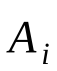 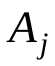 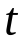 У скільки кроків здійснюється математична формалізація методу аналізу ієрархій:За означенням всі елементи однорідної матриці :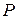 Корисним зображенням ланцюга Маркова є:ОпитуванняАнкету-оцінку з метою оцінювання якості курсу буде надано по завершенню курсу.Тиждень / дата / год.Тема, план, короткі тезиФорма діяльності (заняття)Література.Ресурси в інтернетіЗавдання, год.Термін виконання123456Тиж. 12 год.Тема 1. Ризик як економічна категорія ринкової економікиЛабОсн. [1-26].Інт. [1-12].Опрацюватилекційнийматеріал,підготуватися долабораторного заняття2 год.Допроведеннянаступногоаудиторного заняття за розкладомТиж. 22 год.Тема 2. Аналіз та методи оцінювання ризикуЛабораторна роботаОсн. [1-26].Інт. [1-12].Опрацюватилекційнийматеріал,підготуватися долабораторного заняття2 год.Допроведеннянаступногоаудиторного заняття за розкладомТиж. 22 год.Тема 1. Аналіз та методи оцінювання ризикуЛекціяОсн. [1-26].Інт. [1-12].Опрацюватилекційнийматеріал,підготуватися долабораторного заняття2 год.Допроведеннянаступногоаудиторного заняття за розкладомТиж. 32 год.Тема 3. Прийняття рішення в умовах невизначеності та ризикуЛекціяОсн. [1-26].Інт. [1-12].Опрацюватилекційнийматеріал,підготуватися долабораторного заняття, 2 год.Допроведеннянаступногоаудиторного заняття за розкладомТиж. 32 год.Тема 2. Прийняття рішення в умовах невизначеності та ризикуЛабораторна роботаОсн. [1-26].Інт. [1-12].Опрацюватилекційнийматеріал,підготуватися долабораторного заняття, 2 год.Допроведеннянаступногоаудиторного заняття за розкладомТиж. 42 годТема 4. Прийняття управлінських рішень щодо формування інвестиційного портфеля в умовах ризику та невизначеностіЛекціяОсн. [1-26].Інт. [1-12].Опрацюватилекційнийматеріал,підготуватися долабораторного заняття, 2 год.Допроведеннянаступногоаудиторного заняття за розкладомТиж. 42 годТема 3. Прийняття рішення в умовах невизначеності та ризикуЛабораторна роботаОсн. [1-26].Інт. [1-12].Опрацюватилекційнийматеріал,підготуватися долабораторного заняття, 2 год.Допроведеннянаступногоаудиторного заняття за розкладомТиж. 52 годТема 4. Прийняття управлінських рішень щодо формування інвестиційного портфеля в умовах ризику та невизначеностіЛекціяОсн. [1-26].Інт. [1-12].Опрацюватилекційнийматеріал,підготуватися долабораторного заняття, 2 год.Допроведеннянаступногоаудиторного заняття за розкладомТиж. 52 годТема 3. Прийняття рішення в умовах невизначеності та ризикуЛабораторна роботаОсн. [1-26].Інт. [1-12].Опрацюватилекційнийматеріал,підготуватися долабораторного заняття, 2 год.Допроведеннянаступногоаудиторного заняття за розкладомТиж. 62 годТема 5. Аналіз і оцінка ризиків у бізнесіЛекціяОсн. [1-26].Інт. [1-12].Опрацюватилекційнийматеріал,підготуватися долабораторного заняття, 2 год.Допроведеннянаступногоаудиторного заняття за розкладомТиж. 62 годТема 4. Прийняття управлінських рішень щодо формування інвестиційного портфеля в умовах ризику та невизначеностіЛабораторна роботаОсн. [1-26].Інт. [1-12].Опрацюватилекційнийматеріал,підготуватися долабораторного заняття, 2 год.Допроведеннянаступногоаудиторного заняття за розкладомТиж. 72 годТема 5. Аналіз і оцінка ризиків у бізнесіЛекціяОсн. [1-26].Інт. [1-12].Опрацюватилекційнийматеріал,підготуватися долабораторного заняття, 2 год.Допроведеннянаступногоаудиторного заняття за розкладомТиж. 72 годТема 4. Прийняття управлінських рішень щодо формування інвестиційного портфеля в умовах ризику та невизначеностіЛабораторна роботаОсн. [1-26].Інт. [1-12].Опрацюватилекційнийматеріал,підготуватися долабораторного заняття, 2 год.Допроведеннянаступногоаудиторного заняття за розкладомТиж. 82 годТема 5. Аналіз і оцінка ризиків у бізнесіЛекціяОсн. [1-26].Інт. [1-12].Опрацюватилекційнийматеріал,підготуватися долабораторного заняття, 2 год.Допроведеннянаступногоаудиторного заняття за розкладомТиж. 82 годТема 4. Прийняття управлінських рішень щодо формування інвестиційного портфеля в умовах ризику та невизначеностіЛабораторна роботаОсн. [1-26].Інт. [1-12].Опрацюватилекційнийматеріал,підготуватися долабораторного заняття, 2 год.Допроведеннянаступногоаудиторного заняття за розкладомТиж. 92 годТема 6. Метод аналізу ієрархій як технологія системного планування в умовах ризикуЛекціяОсн. [1-26].Інт. [1-12].Опрацюватилекційнийматеріал,підготуватися долабораторного заняття, 2 год.Допроведеннянаступногоаудиторного заняття за розкладомТиж. 92 годТема 5. Аналіз і оцінка ризиків у бізнесіЛабораторна роботаОсн. [1-26].Інт. [1-12].Опрацюватилекційнийматеріал,підготуватися долабораторного заняття, 2 год.Допроведеннянаступногоаудиторного заняття за розкладомТиж. 102 годТема 6. Метод аналізу ієрархій як технологія системного планування в умовах ризикуЛекціяОсн. [1-26].Інт. [1-12].Опрацюватилекційнийматеріал,підготуватися долабораторного заняття, 2 год.Допроведеннянаступногоаудиторного заняття за розкладомТиж. 102 годТема 5. Аналіз і оцінка ризиків у бізнесіЛабораторна роботаОсн. [1-26].Інт. [1-12].Опрацюватилекційнийматеріал,підготуватися долабораторного заняття, 2 год.Допроведеннянаступногоаудиторного заняття за розкладомТиж. 112 годТема 7. Технології управління ризикамиЛекціяОсн. [1-26].Інт. [1-12].Опрацюватилекційнийматеріал,підготуватися долабораторного заняття, 2 год.Допроведеннянаступногоаудиторного заняття за розкладомТиж. 112 годКонтрольна роботаЛабораторна роботаОсн. [1-26].Інт. [1-12].Опрацюватилекційнийматеріал,підготуватися долабораторного заняття, 2 год.Допроведеннянаступногоаудиторного заняття за розкладомТиж. 122 годТема 7. Технології управління ризикамиЛекціяОсн. [1-26].Інт. [1-12].Опрацюватилекційнийматеріал,підготуватися долабораторного заняття, 2 год.Допроведеннянаступногоаудиторного заняття за розкладомТиж. 122 годТема 6. Метод аналізу ієрархій як технологія системного планування в умовах ризикуЛабораторна роботаОсн. [1-26].Інт. [1-12].Опрацюватилекційнийматеріал,підготуватися долабораторного заняття, 2 год.Допроведеннянаступногоаудиторного заняття за розкладомТиж. 132 годТема 8. ІТ-ризики та їх зв'язок з бізнес-ризикамиЛекціяОсн. [1-26].Інт. [1-12].Опрацюватилекційнийматеріал,підготуватися долабораторного заняття, 2 год.Допроведеннянаступногоаудиторного заняття за розкладомТиж. 132 годТема 6. Метод аналізу ієрархій як технологія системного планування в умовах ризикуЛабораторна роботаОсн. [1-26].Інт. [1-12].Опрацюватилекційнийматеріал,підготуватися долабораторного заняття, 2 год.Допроведеннянаступногоаудиторного заняття за розкладомТиж. 142 годРизик і теорія ігор. Експертні оцінки виміру ризикуЛекціяОсн. [1-26].Інт. [1-12].Опрацюватилекційнийматеріал,підготуватися долабораторного заняття, 2 год.Допроведеннянаступногоаудиторного заняття за розкладомТиж. 142 годТема 6. Метод аналізу ієрархій як технологія системного планування в умовах ризикуЛабораторна роботаОсн. [1-26].Інт. [1-12].Опрацюватилекційнийматеріал,підготуватися долабораторного заняття, 2 год.Допроведеннянаступногоаудиторного заняття за розкладомТиж. 152 годТема 9. Ризик і теорія ігор. Експертні оцінки виміру ризикуЛекціяОсн. [1-26].Інт. [1-12].Опрацюватилекційнийматеріал,підготуватися долабораторного заняття, 2 год.Допроведеннянаступногоаудиторного заняття за розкладомТиж. 152 годТема 9. Ризик і теорія ігор. Експертні оцінки виміру ризикуЛабораторна роботаОсн. [1-26].Інт. [1-12].Опрацюватилекційнийматеріал,підготуватися долабораторного заняття, 2 год.Допроведеннянаступногоаудиторного заняття за розкладомТиж. 162 годТема 9. Ризик і теорія ігор. Експертні оцінки виміру ризикуЛекціяОсн. [1-26].Інт. [1-12].Опрацюватилекційнийматеріал,підготуватися долабораторного заняття, 2 год.Допроведеннянаступногоаудиторного заняття за розкладомТиж. 162 годТема 9. Ризик і теорія ігор. Експертні оцінки виміру ризикуЛабораторна роботаОсн. [1-26].Інт. [1-12].Опрацюватилекційнийматеріал,підготуватися долабораторного заняття, 2 год.Допроведеннянаступногоаудиторного заняття за розкладом